WDVA 2643 (01/17)																	You can access the most recent version of this form from the WDVA website atW:\Templates\WDVA_2643-Application-for-Veterans-Employment-Grant-Program.dotx								http://dva.state.wi.us/Pages/newsmedia/WDVAToolkit.aspx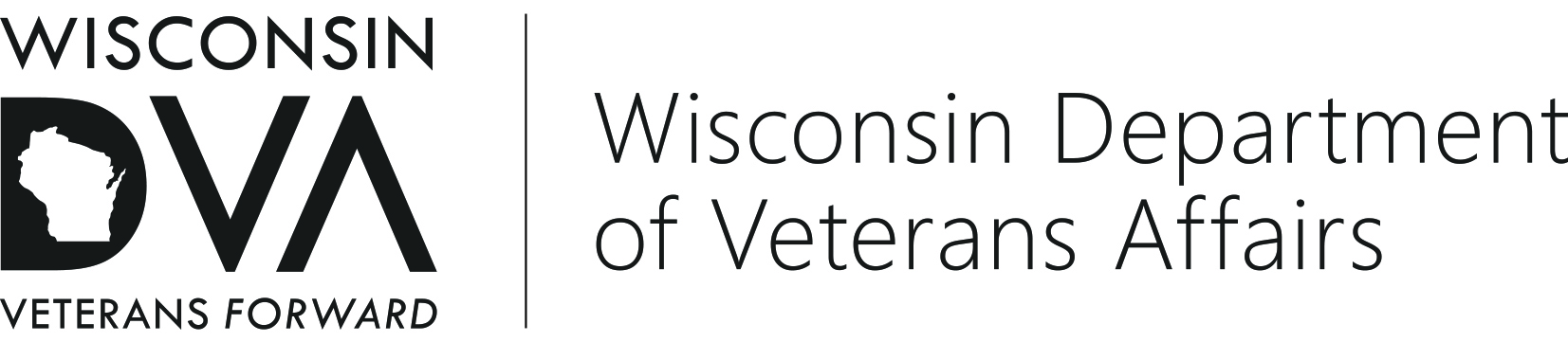 201 West Washington Avenue, P.O. Box 7843, Madison, WI 53707-7843(608) 266-1311  |   1-800-WIS-VETS (947-8387) | WisVets.com201 West Washington Avenue, P.O. Box 7843, Madison, WI 53707-7843(608) 266-1311  |   1-800-WIS-VETS (947-8387) | WisVets.com201 West Washington Avenue, P.O. Box 7843, Madison, WI 53707-7843(608) 266-1311  |   1-800-WIS-VETS (947-8387) | WisVets.comAPPLICATION FOR VETERANS EMPLOYMENT GRANT PROGRAMAPPLICATION FOR VETERANS EMPLOYMENT GRANT PROGRAMAPPLICATION FOR VETERANS EMPLOYMENT GRANT PROGRAMAPPLICATION FOR VETERANS EMPLOYMENT GRANT PROGRAMAPPLICATION FOR VETERANS EMPLOYMENT GRANT PROGRAMPersonal information you provide may be used for secondary purposes [Privacy Law, s.15.04(1)(m)].Personal information you provide may be used for secondary purposes [Privacy Law, s.15.04(1)(m)].Personal information you provide may be used for secondary purposes [Privacy Law, s.15.04(1)(m)].Personal information you provide may be used for secondary purposes [Privacy Law, s.15.04(1)(m)].Personal information you provide may be used for secondary purposes [Privacy Law, s.15.04(1)(m)].The provision of employee social security number is voluntary.  Failure to provide the social security number may result in an information processing delay.The provision of employee social security number is voluntary.  Failure to provide the social security number may result in an information processing delay.The provision of employee social security number is voluntary.  Failure to provide the social security number may result in an information processing delay.The provision of employee social security number is voluntary.  Failure to provide the social security number may result in an information processing delay.The provision of employee social security number is voluntary.  Failure to provide the social security number may result in an information processing delay.Wisconsin State Statute 45.437 provides a Veteran Employment Grant for employers who hire veterans and have a service-connected Federal VA disability rating of at least 50% on the hire date.  For each disabled veteran the employer employs for 12 consecutive months to work a full-time (2080 hours per year, including paid leave and holidays) job at the employer’s business in this state, $2,500 following the first 6 months of employment, and $2,500 following the second 6 month period in which the veteran is employed.  For each disabled veteran the employer employs for 12 consecutive months to work a part-time  (fewer than 2080 per year, including paid leave and holidays) job at the employer’s business in this state, $1,250 following the first 6 months of employment, and $1,250 following the second 6 month period in which the veteran is employed.To apply for a grant complete the following and return to the Grants Unit, Wisconsin Department of Veterans Affairs, 201 West Washington Avenue, P.O. Box 7843, Madison, WI 53707-7843. Dates of 1st 6 months of employment:        to           Date of 2nd  6 months of employment:       to      Note:  The following documents are required when submitting your application:WDVA Form 2642 – Certification Request for Veterans Employment Grant.Payroll register and/or payroll journal to verify employment, hours worked and period of employment.Form W-9 Request for Taxpayer Identification No. and Certification: https://vendornet.wi.gov/Forms.aspxWisconsin State Statute 45.437 provides a Veteran Employment Grant for employers who hire veterans and have a service-connected Federal VA disability rating of at least 50% on the hire date.  For each disabled veteran the employer employs for 12 consecutive months to work a full-time (2080 hours per year, including paid leave and holidays) job at the employer’s business in this state, $2,500 following the first 6 months of employment, and $2,500 following the second 6 month period in which the veteran is employed.  For each disabled veteran the employer employs for 12 consecutive months to work a part-time  (fewer than 2080 per year, including paid leave and holidays) job at the employer’s business in this state, $1,250 following the first 6 months of employment, and $1,250 following the second 6 month period in which the veteran is employed.To apply for a grant complete the following and return to the Grants Unit, Wisconsin Department of Veterans Affairs, 201 West Washington Avenue, P.O. Box 7843, Madison, WI 53707-7843. Dates of 1st 6 months of employment:        to           Date of 2nd  6 months of employment:       to      Note:  The following documents are required when submitting your application:WDVA Form 2642 – Certification Request for Veterans Employment Grant.Payroll register and/or payroll journal to verify employment, hours worked and period of employment.Form W-9 Request for Taxpayer Identification No. and Certification: https://vendornet.wi.gov/Forms.aspxWisconsin State Statute 45.437 provides a Veteran Employment Grant for employers who hire veterans and have a service-connected Federal VA disability rating of at least 50% on the hire date.  For each disabled veteran the employer employs for 12 consecutive months to work a full-time (2080 hours per year, including paid leave and holidays) job at the employer’s business in this state, $2,500 following the first 6 months of employment, and $2,500 following the second 6 month period in which the veteran is employed.  For each disabled veteran the employer employs for 12 consecutive months to work a part-time  (fewer than 2080 per year, including paid leave and holidays) job at the employer’s business in this state, $1,250 following the first 6 months of employment, and $1,250 following the second 6 month period in which the veteran is employed.To apply for a grant complete the following and return to the Grants Unit, Wisconsin Department of Veterans Affairs, 201 West Washington Avenue, P.O. Box 7843, Madison, WI 53707-7843. Dates of 1st 6 months of employment:        to           Date of 2nd  6 months of employment:       to      Note:  The following documents are required when submitting your application:WDVA Form 2642 – Certification Request for Veterans Employment Grant.Payroll register and/or payroll journal to verify employment, hours worked and period of employment.Form W-9 Request for Taxpayer Identification No. and Certification: https://vendornet.wi.gov/Forms.aspxWisconsin State Statute 45.437 provides a Veteran Employment Grant for employers who hire veterans and have a service-connected Federal VA disability rating of at least 50% on the hire date.  For each disabled veteran the employer employs for 12 consecutive months to work a full-time (2080 hours per year, including paid leave and holidays) job at the employer’s business in this state, $2,500 following the first 6 months of employment, and $2,500 following the second 6 month period in which the veteran is employed.  For each disabled veteran the employer employs for 12 consecutive months to work a part-time  (fewer than 2080 per year, including paid leave and holidays) job at the employer’s business in this state, $1,250 following the first 6 months of employment, and $1,250 following the second 6 month period in which the veteran is employed.To apply for a grant complete the following and return to the Grants Unit, Wisconsin Department of Veterans Affairs, 201 West Washington Avenue, P.O. Box 7843, Madison, WI 53707-7843. Dates of 1st 6 months of employment:        to           Date of 2nd  6 months of employment:       to      Note:  The following documents are required when submitting your application:WDVA Form 2642 – Certification Request for Veterans Employment Grant.Payroll register and/or payroll journal to verify employment, hours worked and period of employment.Form W-9 Request for Taxpayer Identification No. and Certification: https://vendornet.wi.gov/Forms.aspxWisconsin State Statute 45.437 provides a Veteran Employment Grant for employers who hire veterans and have a service-connected Federal VA disability rating of at least 50% on the hire date.  For each disabled veteran the employer employs for 12 consecutive months to work a full-time (2080 hours per year, including paid leave and holidays) job at the employer’s business in this state, $2,500 following the first 6 months of employment, and $2,500 following the second 6 month period in which the veteran is employed.  For each disabled veteran the employer employs for 12 consecutive months to work a part-time  (fewer than 2080 per year, including paid leave and holidays) job at the employer’s business in this state, $1,250 following the first 6 months of employment, and $1,250 following the second 6 month period in which the veteran is employed.To apply for a grant complete the following and return to the Grants Unit, Wisconsin Department of Veterans Affairs, 201 West Washington Avenue, P.O. Box 7843, Madison, WI 53707-7843. Dates of 1st 6 months of employment:        to           Date of 2nd  6 months of employment:       to      Note:  The following documents are required when submitting your application:WDVA Form 2642 – Certification Request for Veterans Employment Grant.Payroll register and/or payroll journal to verify employment, hours worked and period of employment.Form W-9 Request for Taxpayer Identification No. and Certification: https://vendornet.wi.gov/Forms.aspxUnder penalties of law, I declare that the information on this form and all attachments are true, correct, and complete to the best of my knowledge and belief.Under penalties of law, I declare that the information on this form and all attachments are true, correct, and complete to the best of my knowledge and belief.Under penalties of law, I declare that the information on this form and all attachments are true, correct, and complete to the best of my knowledge and belief.Under penalties of law, I declare that the information on this form and all attachments are true, correct, and complete to the best of my knowledge and belief.Under penalties of law, I declare that the information on this form and all attachments are true, correct, and complete to the best of my knowledge and belief.SignatureSignatureDateDate